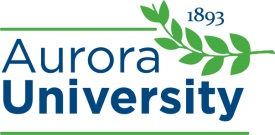 Letter of Recommendation Request FormPlease provide this form along with a resume to the individual from whom you have requested a letter of recommendation.  THIS FORM MUST BE FILLED OUT BY PERSON REQUESTING LETTER:Name__________________________________	Student ID Number___________________		Address/City/State/Zip __________________________________________________________Telephone:  Home________________________	Cell _______________________________Email__________________________________Purpose of Recommendation Letter_______________________________________________________________________________________________________________________________I waive the right to see this recommendation (check one)		□   Yes		□   NoLETTER OF RECOMMENDATION INFORMATION:Name of Institution_____________________________________________________________Contact Name_________________________________________________________________Contact’s Title_________________________________________________________________Address/City/State/Zip__________________________________________________________Date Needed___________________________Signature ______________________________________		Date______________